¤dªÁzÀ vÀªÀPÀÄÌ¯ïحقيقة التوكل[ الكنادي –  Kannada – PÀ£ÀßqÀ ]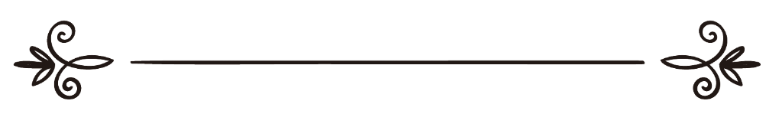 ±ÉÊSï ¸Á°ºï C¯ï¥sËgÀhiÁ£ïالشيخ صالح الفوزانC£ÀÄªÁzÀ: ªÀÄÄºÀªÀÄäzï ºÀAgÀhiÁ ¥ÀÅvÀÆÛgÀÄ¥Àj²Ã®£É: C§ÄÝ¸Àì¯ÁA PÁn¥À¼Àîترجمة: محمد حمزة البتوريمراجعة: عبد السلام كاتيبلا¤dªÁzÀ vÀªÀPÀÄÌ¯ï¥Àæ±Éß:vÀªÀPÀÄÌ¯ï£À GzÉÝÃ±ÀªÉÃ£ÀÄ? ¤dªÁzÀ vÀªÀPÀÄÌ¯ï ºÉÃUÉ? PÀµÀÖPÁ®zÀ°è ªÀiÁvÀæ C¯ÁèºÀ£À ªÉÄÃ¯É vÀªÀPÀÄÌ¯ï ªÀiÁqÀ¨ÉÃPÉÃ? CxÀªÁ J®è «µÀAiÀÄUÀ¼À®Æè C¯ÁèºÀ£À ªÉÄÃ¯É vÀªÀPÀÄÌ¯ï ªÀiÁqÀ¨ÉÃPÉÃ? vÀªÀPÀÄÌ¯ï JAzÀgÉ M§â¤UÉ PÁAiÀÄðªÀ£ÀÄß M¦à¹ ¸ÀÄªÀÄä£É PÀÄ½vÀÄPÉÆ¼ÀÄîªÀÅzÀÄ JAzÀÄ PÉ®ªÀgÀÄ CxÀð ªÀiÁrPÉÆArzÁÝgÉ. EªÀjUÉ vÁªÀÅ ¤ÃqÀÄªÀ GvÀÛgÀªÉÃ£ÀÄ?GvÀÛgÀ: ¨sÁ¶PÀ CxÀðzÀ°è vÀªÀPÀÄÌ¯ï JAzÀgÉ CªÀ®A§£É ªÀÄvÀÄÛ C¥ÀðuÉ. C¯ÁèºÀ£À ªÉÄÃ¯É vÀªÀPÀÄÌ¯ï ªÀiÁqÀÄªÀÅzÀÄ JAzÀgÉ C¯ÁèºÀ£À£ÀÄß CªÀ®A©¸ÀÄªÀÅzÀÄ ªÀÄvÀÄÛ PÁAiÀÄðUÀ¼À£ÀÄß CªÀ¤UÉ C¦ð¸ÀÄªÀÅzÀÄ.vÀªÀPÀÄÌ¯ï ªÀiÁqÀÄªÀÅzÀÄ PÀqÁØAiÀÄ. C¯ÁèºÀ£À ªÉÄÃ¯É ªÀiÁvÀæ vÀªÀPÀÄÌ¯ï ªÀiÁqÀ¨ÉÃPÀÄ. C¯ÁèºÀÄ ºÉÃ¼ÀÄvÁÛ£É:﴿ وَعَلَى ٱللَّهِ فَتَوَكَّلُوٓاْ إِن كُنتُم مُّؤۡمِنِينَ ٢٣ ﴾ [المائدة : 23] “¤ÃªÀÅ «±Áé¹UÀ¼ÁVzÀÝgÉ C¯ÁèºÀ£À ªÉÄÃ¯É vÀªÀPÀÄÌ¯ï ªÀiÁrj.” [PÀÄgïD£ï 5:23]﴿ إِن كُنتُمۡ ءَامَنتُم بِٱللَّهِ فَعَلَيۡهِ تَوَكَّلُوٓاْ إِن كُنتُم مُّسۡلِمِينَ ٨٤ ﴾ [يونس : 84] “¤ÃªÀÅ C¯ÁèºÀ£À°è «±Áé¸À«lÖªÀgÁVzÀÝgÉ CªÀ£À ªÉÄÃ¯É vÀªÀPÀÄÌ¯ï ªÀiÁrj. ¤ÃªÀÅ ªÀÄÄ¹èªÀÄgÁVzÀÝgÉ.” [PÀÄgïD£ï 10:84]vÀªÀPÀÄÌ¯ï ªÀiÁqÀÄªÀÅzÀ£ÀÄß C¯ÁèºÀÄ FªÀiÁ£ï ªÀÄvÀÄÛ E¸ÁèAUÉ MAzÀÄ µÀgÀvÀÛ£ÁßV ªÀiÁrzÁÝ£É. vÀªÀPÀÄÌ¯ï ªÀiÁqÀÄªÀÅzÀQÌgÀÄªÀ ¥ÁæªÀÄÄRåvÉAiÉÄÃ£ÉAzÀgÉ CzÀÄ E¨ÁzÀwÛ£À gÀÆ¥ÀUÀ¼À¯ÉèÃ CvÀåAvÀ ¸ÀªÀÄUÀæªÁzÀÄzÀÄ. CzÀÄ vË»Ã¢£À CvÀÄåZÀÒªÁzÀ, CwzÉÆqÀØzÁzÀ ªÀÄvÀÄÛ Cw±ÉæÃµÀ×ªÁzÀ ¸ÁÜ£ÀzÀ°èzÉ. PÁgÀt, ¸ÀvÀÌªÀÄðUÀ¼ÀÄ GzÀãªÀªÁUÀÄªÀÅzÀÄ CzÀgÀ ªÀÄÆ®PÀªÉÃ DVzÉ.J®è «µÀAiÀÄUÀ¼À®Æè C¯ÁèºÀ£À ªÉÄÃ¯É vÀªÀPÀÄÌ¯ï ªÀiÁqÀ¨ÉÃPÀÄ. PÉ®ªÀÅ «µÀAiÀÄUÀ¼À°è vÀªÀPÀÄÌ¯ï ªÀiÁqÀÄªÀÅzÀÄ ªÀÄvÀÄÛ PÉ®ªÀÅ «µÀAiÀÄUÀ¼À°è vÀªÀPÀÄÌ¯ï ªÀiÁqÀ¢gÀÄªÀÅzÀÄ ¸ÀjAiÀÄ®è. §zÀ¯ÁV J®è «µÀAiÀÄUÀ¼À®Æè C¯ÁèºÀ£À ªÉÄÃ¯É vÀªÀPÀÄÌ¯ï ªÀiÁqÀ¨ÉÃPÀÄ.C¯ÁèºÀ£À ªÉÄÃ¯É vÀªÀPÀÄÌ¯ï ªÀiÁqÀÄªÀÅzÀÄ JAzÀgÉ C¯ÁèºÀÄ PÁgÀtUÀ¼À£ÁßV ªÀiÁrgÀÄªÀ «µÀAiÀÄUÀ¼À PÀqÉUÉ ¸ÀÄ½AiÀÄ¨ÁgÀzÀÄ JAzÀ®è. vÀªÀPÀÄÌ¯ï ªÀiÁqÀ¨ÉÃPÉAzÀÄ DeÁÕ¦¹zÀ C¯ÁèºÀÄ PÁAiÀÄðPÁgÀtUÀ¼À£ÀÄß ¹éÃPÀj¸À¨ÉÃPÉAzÀÆ DeÁÕ¦¹zÁÝ£É. C¯ÁèºÀÄ ºÉÃ¼ÀÄvÁÛ£É:﴿ وَأَعِدُّواْ لَهُم مَّا ٱسۡتَطَعۡتُم مِّن قُوَّةٖ ﴾ [الأنفال : 60] “CªÀgÀ£ÀÄß (±ÀvÀÄæUÀ¼À£ÀÄß) JzÀÄj¸À®Ä ¤ªÀÄUÉ ¸ÁzsÀåªÁzÀµÀÄÖ ±ÀQÛAiÀÄ£ÀÄß ¹zÀÝ¥Àr¹PÉÆ½îj.” [PÀÄgïD£ï 8:60]C¯ÁèºÀÄ ºÉÃ¼ÀÄvÁÛ£É:﴿ خُذُواْ حِذۡرَكُمۡ ﴾ [النساء : 71] “¤ÃªÀÅ eÁUÀÈvÉAiÀÄ£ÀÄß ¥Á°¹j.” [PÀÄgïD£ï 4:71]DzÀgÉ ¥sÀ°vÁA±À ¹UÀ®Ä C¯ÁèºÀÄ PÁgÀtªÀ£ÁßV ªÀiÁrgÀÄªÀ «µÀAiÀÄUÀ¼À ªÉÄÃ¯É ¸ÀA¥ÀÆtð CªÀ®A©vÀªÁUÀ¨ÁgÀzÀÄ. CªÀ®A§£É ¸ÀA¥ÀÆtðªÁV C¯ÁèºÀ£À ªÉÄÃ¯ÁVgÀ¨ÉÃPÀÄ.¥ÀæªÁ¢()gÀªÀgÀÄ vÀªÀPÀÄÌ¯ï ªÀiÁqÀÄªÀªÀgÀ¯ÉèÃ DzÀå ¸ÁÜ£ÀzÀ°ègÀÄªÀªÀgÀÄ. DzÀgÀÆ CªÀgÀÄ vÀªÀÄä eÉÆvÉUÉ ±À¸ÀÛçªÀ£ÀÄß MAiÀÄÄåwÛzÀÝgÀÄ. AiÀÄÄzÁÞAV zsÀj¸ÀÄwÛzÀÝgÀÄ. vÀ¯ÉAiÀÄ ªÉÄÃ¯É AiÀÄÄzÀÞ mÉÆÃ¦ zsÀj¸ÀÄwÛzÀÝgÀÄ. d£ÀgÀÄ ºÀeïÓ ¤ªÀð»¸ÀÄªÁUÀ vÀªÀÄä eÉÆvÉUÉ ¸ÀgÀAeÁªÀÄÄUÀ¼À£ÀÄß MAiÀÄÄåwÛgÀ°®è. §zÀ¯ÁV J®èªÀ£ÀÆß C¯ÁèºÀ£À ªÉÄÃ¯É vÀªÀPÀÄÌ¯ï ªÀiÁr §jUÉÊAiÀÄ°è ºÀeïÓUÉ vÉgÀ¼ÀÄwÛzÀÝgÀÄ. vÀ¤ß«ÄvÀÛ CªÀgÀÄ ºÀeïÓ£À ¸ÀªÀÄAiÀÄzÀ°è EvÀgÀgÀ ªÀÄÄAzÉ PÉÊZÁZÀ¨ÉÃPÁV §gÀÄwÛvÀÄÛ. CªÀgÀÄ EzÀ£ÀÄß vÀªÀPÀÄÌ¯ï J£ÀÄßwÛzÀÝgÀÄ. DzÀgÉ F «µÀAiÀÄzÀ°è C¯ÁèºÀÄ »ÃUÉ DAiÀÄvï CªÀwÃtðUÉÆ½¹zÀ£ÀÄ:﴿ وَتَزَوَّدُواْ فَإِنَّ خَيۡرَ ٱلزَّادِ ٱلتَّقۡوَىٰۖ ﴾ [البقرة : 197] “¤ÃªÀÅ ¹zÀÞvÉ ªÀiÁrPÉÆ½îj. ¹zÀÞvÉAiÀÄ°è CvÀÄåvÀÛªÀÄªÁzÀÄzÀÄ C¯ÁèºÀ£À ¨sÀAiÀÄ¨sÀQÛ.” [PÀÄgïD£ï 2:197]»ÃUÉ ºÉÃ¼À¯ÁUÀÄvÀÛzÉ: “¸ÀA¥ÀÆtðªÁV PÁgÀtUÀ¼À£ÀÄß CªÀ®A©¸ÀÄªÀÅzÀÄ ²Pïð. ¸ÀA¥ÀÆtðªÁV PÁgÀtUÀ¼À£ÀÄß ªÀfð¸ÀÄªÀÅzÀÄ ±ÀjÃCwÛUÉ «gÀÄzÀÞ.” DzÀÄzÀjAzÀ ¤ÃªÀÅ ¤ªÀÄä vÀªÀPÀÄÌ®£ÀÄß C¸ÀºÁAiÀÄPÀvÉAiÀÄ£ÁßV ªÀiÁqÀ¨ÁgÀzÀÄ. CzÉÃ jÃw ¤ªÀÄä C¸ÀºÁAiÀÄPÀvÉAiÀÄ£ÀÄß vÀªÀPÀÄÌ®£ÁßV ªÀiÁqÀ¨ÁgÀzÀÄ. ¸ÀéUÀðªÀÅ ¸ÀvÀÌªÀÄðªÉ¸ÀUÀÄªÀÅzÉA§ PÁgÀtzÀ ªÀÄÆ®PÀªÀ®èzÉ ®¨sÀåªÁUÀÄªÀÅ¢®è. ºÉZÀÄÑ §®èªÀ£ÀÄ C¯ÁèºÀÄ.¥Àæ±Éß:M§â ªÀåQÛ C¯ÁèºÀ£À ªÉÄÃ¯É vÀªÀPÀÄÌ¯ï ªÀiÁrzÀªÀ£ÁUÀÄªÀÅzÀÄ ºÉÃUÉ?GvÀÛgÀ:M§â ªÀåQÛ C¯ÁèºÀ£À ªÉÄÃ¯É ¤dªÁzÀ vÀªÀPÀÄÌ¯ï ªÀiÁrzÀªÀ£ÁUÀÄªÀÅzÀÄ, CªÀ£ÀÄ C¯ÁèºÀ£À£ÀÄß ¸ÀvÀå¸ÀAzsÀªÁV CªÀ®A©¸ÀÄªÁUÀ, M½vÀÄUÀ¼É®èªÀÇ EgÀÄªÀÅzÀÄ C¯ÁèºÀ£À PÉÊAiÀÄ°è ªÀÄvÀÄÛ PÁAiÀÄðUÀ¼É®èªÀ£ÀÆß ¤AiÀÄAwæ¸ÀÄªÀªÀ£ÀÄ C¯ÁèºÀÄ JAzÀÄ CjAiÀÄÄªÁUÀ. ¥ÀæªÁ¢()gÀªÀgÀÄ C§ÄÝ¯Áèºï E¨ïß C¨Áâ¸ï()jUÉ »vÉÆÃ¥ÀzÉÃ±À PÉÆqÀÄvÁÛ ºÉÃ½zÀgÀÄ:«يَا غُلَامُ، إِنِّي أُعَلِّمُكَ كَلِمَاتٍ، احْفَظِ اللَّهَ يَحْفَظْكَ، احْفَظِ اللَّهَ تَجِدْهُ تُجَاهَكَ، إِذَا سَأَلْتَ فَاسْأَلِ اللَّهَ، وَإِذَا اسْتَعَنْتَ فَاسْتَعِنْ بِاللَّهِ، وَاعْلَمْ أَنَّ الْأُمَّةَ لَوِ اجْتَمَعُوا عَلَى أَنْ يَنْفَعُوكَ بِشَيْئٍ لَمْ يَنْفَعُوكَ إِلَّا بِشَيْئٍ قَدْ كَتَبَهُ اللَّهُ لَكَ، وَلَوِ اجْتَمَعُوا عَلَى أَنْ يَضُرُّوكَ بِشَيْئٍ لَمْ يَضُرُّوكَ إِلَا بِشَيْئٍ قَدْ كَتَبَهُ اللَّهُ عَلَيْكَ»“N ºÀÄqÀÄUÁ! £Á£ÀÄ ¤£ÀUÉ PÉ®ªÀÅ ªÀZÀ£ÀUÀ¼À£ÀÄß PÀ°¹PÉÆqÀÄªÉ£ÀÄ. ¤Ã£ÀÄ C¯ÁèºÀ£À£ÀÄß ¨sÀAiÀÄ¥ÀqÀÄ DUÀ CªÀ£ÀÄ ¤£Àß£ÀÄß ¸ÀAgÀQë¸ÀÄªÀ£ÀÄ. ¤Ã£ÀÄ C¯ÁèºÀ£À£ÀÄß ¨sÀAiÀÄ¥ÀqÀÄ. DUÀ ¤Ã£ÀÄ CªÀ£À£ÀÄß ¤£Àß ªÀÄÄAzÉ PÁtÄªÉ. ¨ÉÃqÀÄªÀÅzÁzÀgÉ C¯ÁèºÀ£À°è ¨ÉÃqÀÄ. ¸ÀºÁAiÀÄ AiÀiÁa¸ÀÄªÀÅzÁzÀgÉ C¯ÁèºÀ£À°è ¸ÀºÁAiÀÄ AiÀiÁa¸ÀÄ. CjvÀÄPÉÆÃ! ¸ÀªÀÄÄzÁAiÀÄªÉ®è MlÄÖUÀÆr ¤£ÀUÉÆAzÀÄ G¥ÀPÁgÀ ªÀiÁqÀ¨ÉÃPÉAzÀÄ wÃªÀiÁð¤¹zÀgÉ C¯ÁèºÀÄ ¤£ÀUÉ «¢ü¹zÀ «µÀAiÀÄzÀ®è®èzÉ G¥ÀPÁgÀ ªÀiÁqÀ®Ä CªÀjUÉ ¸ÁzsÀå«®è. CªÀgÉ®ègÀÆ MlÄÖUÀÆr ¤£ÀUÉÆAzÀÄ ºÁ¤ ªÀiÁqÀ¨ÉÃPÉAzÀÄ wÃªÀiÁð¤¹zÀgÉ C¯ÁèºÀÄ ¤£ÀUÉzÀÄgÁV «¢ü¹zÀ «µÀAiÀÄzÀ®è®èzÉ ¤£ÀUÉ ºÁ¤ ªÀiÁqÀ®Ä CªÀjUÉ ¸ÁzsÀå«®è.” [CºÀäzï 1/293; CwÛ«Äð¢Ã 7/203]EAvÀºÀ MAzÀÄ «±Áé¸À«gÀÄªÀ ªÀÄ£ÀÄµÀå£ÀÄ C¯ÁèºÀ£À£ÀÄß CªÀ®A©¸ÀÄªÀ£ÀÄ. CªÀ£ÀÄ C¯ÁèºÀ£À ºÉÆgÀvÀÄ ¨ÉÃgÉ AiÀiÁgÀ PÀqÉUÀÆ wgÀÄUÀ¯ÁgÀ£ÀÄ.DzÀgÉ MAzÀÄ PÁAiÀÄðªÀÅ dgÀÄUÀ¨ÉÃPÁzÀgÉ C¯ÁèºÀÄ CzÀPÉÌ PÁgÀtUÀ¼À¤ßnÖzÁÝ£É. F PÁgÀtUÀ¼À£ÀÄß ¹éÃPÀj¸ÀÄªÀÅzÀÄ vÀªÀPÀÄÌ¯ïUÉ «gÀÄzÀÞªÀ®è. §zÀ¯ÁV MAzÀÄ PÁAiÀÄðªÀÅ dgÀÄUÀ®Ä C¯ÁèºÀÄ PÁgÀtªÀ£ÁßV ªÀiÁrgÀÄªÀ «µÀAiÀÄUÀ¼À£ÀÄß ¹éÃPÀj¸ÀÄªÀÅzÀÄ -CzÀÄ zsÁ«ÄðPÀªÁVgÀ°, CxÀªÁ L»PÀªÁVgÀ°- vÀªÀPÀÄÌ¯ï£À ¥ÀÆtðvÉAiÀÄ°è M¼À¥ÀqÀÄvÀÛzÉ. CzÀÄ FªÀiÁ£ï£À ¥ÀÆtðvÉAiÀÄ°è M¼À¥ÀqÀÄvÀÛzÉ. PÁgÀt, C¯ÁèºÀÄ J®è «µÀAiÀÄUÀ½UÀÆ PÁgÀtUÀ¼À¤ßnÖzÁÝ£É. ¥ÀæªÁ¢()gÀªÀgÀÄ vÀªÀPÀÄÌ¯ï ªÀiÁqÀÄªÀªÀgÀ £ÁAiÀÄPÀ£ÁVzÀÝgÀÆ ¸ÀºÀ CªÀgÀÄ AiÀÄÄzÀÞzÀ ¸ÀAzÀ¨sÀð AiÀÄÄzÁÞAV zsÀj¸ÀÄwÛzÀÝgÀÄ. ZÀ½¬ÄAzÀ vÀªÀÄä£ÀÄß gÀQë¹PÉÆ¼ÀÄîwÛzÀÝgÀÄ. §zÀÄPÀÄªÀÅzÀPÁÌV ªÀÄvÀÄÛ DgÉÆÃUÀåªÀÈ¢ÞUÁV DºÁgÀ ¸ÉÃ«¸ÀÄwÛzÀÝgÀÄ. GºÀÄzï AiÀÄÄzÀÞzÀ ¸ÀAzÀ¨sÀð CªÀgÀÄ JgÀqÀÄ AiÀÄÄzÁÞAV zsÀj¹zÀÝgÀÄ.PÁgÀtUÀ¼À£ÀÄß ¸ÀA¥ÀÆtð ªÀfð¹ C¯ÁèºÀ£À£ÀÄß CªÀ®A©¸ÀÄªÀ ªÀÄÆ®PÀ vÀªÀPÀÄÌ¯ï£À ¸ÀA¥ÀÆtðvÉ GAmÁUÀÄvÀÛzÉAzÀÄ ªÁ¢¸ÀÄªÀªÀgÀÄ ªÁ¸ÀÛªÀzÀ°è ¥ÀæªÀiÁzÀzÀ°èzÁÝgÉ. vÀªÀPÀÄÌ¯ï ªÀiÁqÀ¨ÉÃPÉAzÀÄ DeÁÕ¦¹zÀ C¯ÁèºÀÄ PÁgÀtUÀ¼À£ÀÄß ¹éÃPÀj¸À¨ÉÃPÉAzÀÆ DeÁÕ¦¹zÁÝ£É. AiÀiÁPÉAzÀgÉ ¥ÀæwAiÉÆAzÀÄ ªÀ¸ÀÄÛ«UÀÆ CªÀ£ÀÄ PÁgÀtªÀ¤ßnÖzÁÝ£É.£Á£ÀÄ C¯ÁèºÀ£À ªÉÄÃ¯É vÀªÀPÀÄÌ¯ï ªÀiÁr ªÀÄ£ÉAiÀÄ°è PÀÆgÀÄªÉ£ÀÄ. £Á£ÀÄ DºÁgÀ ºÀÄqÀÄQPÉÆAqÀÄ ºÉÆÃUÀÄªÀÅ¢®è JAzÀÄ M§â ªÀåQÛ ºÉÃ¼ÀÄvÁÛ£É. CªÀ£À°è £ÁªÀÅ »ÃUÉ ºÉÃ¼ÀÄvÉÛÃªÉ: EzÀÄ ¸ÀjAiÀÄ®è. EzÀÄ ¤dªÁzÀ vÀªÀPÀÄÌ¯ï C®è. PÁgÀt, vÀªÀPÀÄÌ¯ï ªÀiÁqÀ¨ÉÃPÉAzÀÄ DeÁÕ¦¹zÀ C¯ÁèºÀÄ ºÉÃ¼ÀÄvÁÛ£É:﴿ هُوَ ٱلَّذِي جَعَلَ لَكُمُ ٱلۡأَرۡضَ ذَلُولٗا فَٱمۡشُواْ فِي مَنَاكِبِهَا وَكُلُواْ مِن رِّزۡقِهِۦۖ وَإِلَيۡهِ ٱلنُّشُورُ ١٥ ﴾ [الملك : 15] “¤ªÀÄUÉ ¨sÀÆ«ÄAiÀÄ£ÀÄß «zsÉÃAiÀÄªÀ£ÁßV ªÀiÁrPÉÆlÖªÀ£ÀÄ CªÀ£ÉÃ. DzÀÄzÀjAzÀ CzÀgÀ ºÉUÀ®ÄUÀ¼À ªÉÄÃ¯É ¸ÀAZÀj¹ ªÀÄvÀÄÛ CzÀgÀ DºÁgÀUÀ¼À£ÀÄß w¤ßj. ¥ÀÄ£ÀgÀÄvÁÜ£ÀUÉÆ½¸À¯ÁUÀÄªÀÅzÀÄ CªÀ£À PÀqÉUÉÃ DVzÉ.” [PÀÄgïD£ï 67:15]E£ÉÆß§â ªÀåQÛ ºÉÃ¼ÀÄvÁÛ£É: ªÀÄUÀÄªÀÅAmÁUÀ®Ä CxÀªÁ «ªÁºÀªÁUÀ®Ä £Á£ÀÄ C¯ÁèºÀ£À ªÉÄÃ¯É vÀªÀPÀÄÌ¯ï ªÀiÁqÀÄvÉÛÃ£É. »ÃUÉ ºÉÃ½ CªÀ£ÀÄ ªÀzsÀÄªÀ£ÀÄß ºÀÄqÀÄPÀÄvÁÛ ºÉÆÃUÀzÉ ªÀÄ£ÉAiÀÄ°è PÀÄ½vÀgÉ d£ÀgÀÄ DvÀ£À£ÀÄß C«ªÉÃQAiÉÄAzÀÄ PÀgÉAiÀÄÄªÀgÀÄ. CªÀ£À F ¥ÀæªÀÈwÛAiÀÄÄ C¯ÁèºÀ£À AiÀÄÄQÛ DªÀ±Àå¥ÀqÀÄªÀÅzÀPÉÌ «gÀÄzÀÞªÁVzÉ.M§â ªÀåQÛ «µÀ ¸ÉÃ«¹, F «µÀ £À£ÀUÉ vÉÆAzÀgÉ PÉÆqÀzÀAvÉ £Á£ÀÄ C¯ÁèºÀ£À°è vÀªÀPÀÄÌ¯ï ªÀiÁqÀÄvÉÛÃ£É J£ÀÄßvÁÛ£É. ªÁ¸ÀÛªÀªÁV FvÀ C¯ÁèºÀ£À ªÉÄÃ¯É vÀªÀPÀÄÌ¯ï ªÀiÁrzÀªÀ£ÉÃ C®è. PÁgÀt, vÀªÀPÀÄÌ¯ï ªÀiÁqÀ¨ÉÃPÉAzÀÄ DeÁÕ¦¹zÀ C¯ÁèºÀÄ £ÀªÉÆäA¢UÉ ºÉÃ¼ÀÄvÁÛ£É:﴿ وَلَا تَقۡتُلُوٓاْ أَنفُسَكُمۡۚ ﴾ [النساء : 29] “¤ÃªÀÅ ¤ªÀÄä£ÉßÃ ºÀvÉå ªÀiÁqÀ¨ÁgÀzÀÄ.” [PÀÄgïD£ï 4:29]ªÀÄÄRåªÁzÀ «µÀAiÀÄ, C¯ÁèºÀÄ K£À£ÀÄß PÁgÀtªÀ£ÁßV ªÀiÁrzÁÝ£ÉÆÃ, D PÁgÀtUÀ¼À£ÀÄß ¹éÃPÀj¸ÀÄªÀÅzÀÄ vÀªÀPÀÄÌ¯ï£À ¥ÀÆtðvÉUÉ «gÀÄzÀÞªÀ®è. §zÀ¯ÁV CzÀÄ vÀªÀPÀÄÌ¯ï£À ¥ÀÆtðvÉAiÀÄ°è M¼À¥ÀlÖzÁÝVzÉ. «£Á±ÀPÁj «µÀAiÀÄUÀ½UÉ DvÀä ¥ÀæzÀ±Àð£À ªÀiÁqÀÄªÀÅzÀÄ vÀªÀPÀÄÌ¯ï C®è. §zÀ¯ÁV CzÀÄ C¯ÁèºÀÄ DzÉÃ²¹zÀ vÀªÀPÀÄÌ¯ïUÉ «gÀÄzÀÞªÁVzÉ. ªÀiÁvÀæªÀ®è, C¯ÁèºÀÄ «gÉÆÃ¢ü¹zÀ PÁAiÀÄðªÀÇ DVzÉ.¥Àæ±Éß:ºÀÈzÀAiÀÄªÀ£ÀÄß C¯ÁèºÀ£ÉÆA¢UÉ eÉÆÃr¸À®Ä £ÉgÀªÁUÀÄªÀ ªÀiÁUÀðUÀ¼ÀÄ AiÀiÁªÀÅªÀÅ?GvÀÛgÀ:ºÀÈzÀAiÀÄªÀ£ÀÄß C¯ÁèºÀ£ÉÆA¢UÉ eÉÆÃr¸À®Ä £ÉgÀªÁUÀÄªÀ ªÀiÁUÀðUÀ¼ÀÄ, CwAiÀiÁV PÀÄgïD£ï ¥ÁgÁAiÀÄt ªÀiÁqÀÄªÀÅzÀÄ, C¯ÁèºÀ£À C£ÀÄUÀæºÀUÀ¼À£ÀÄß ¸Àäj¸ÀÄªÀÅzÀÄ, C¯ÁèºÀ£À ²PÉëAiÀÄ£ÀÄß ¨sÀAiÀÄ¥ÀqÀÄªÀÅzÀÄ, C¯ÁèºÀÄ ¤ÃqÀÄªÀ ¥Àæw¥sÀ®ªÀ£ÀÄß ¤jÃQë¸ÀÄªÀÅzÀÄ, CwAiÀiÁV ¢Pïæ ºÉÃ¼ÀÄªÀÅzÀÄ. C¯ÁèºÀÄ ºÉÃ¼ÀÄvÁÛ£É:﴿ ٱلَّذِينَ ءَامَنُواْ وَتَطۡمَئِنُّ قُلُوبُهُم بِذِكۡرِ ٱللَّهِۗ أَلَا بِذِكۡرِ ٱللَّهِ تَطۡمَئِنُّ ٱلۡقُلُوبُ ٢٨ ﴾ [الرعد : 28] “C¯ÁèºÀ£À°è «±Áé¸À«lÖªÀgÀÄ ªÀÄvÀÄÛ C¯ÁèºÀ£À£ÀÄß ¸Àäj¸ÀÄªÀ ªÀÄÆ®PÀ ºÀÈzÀAiÀÄUÀ¼ÀÄ ±ÁAvÀªÁUÀÄªÀªÀgÀÄ. Cj¬Äj. C¯ÁèºÀ£À£ÀÄß ¸Àäj¸ÀÄªÀ ªÀÄÆ®PÀ ºÀÈzÀAiÀÄUÀ¼ÀÄ ±ÁAvÀªÁUÀÄvÀÛªÉ.” [PÀÄgïD£ï 13:28]CzÉÃ jÃw ºÀÈzÀAiÀÄªÀ£ÀÄß C¯ÁèºÀ£ÉÆA¢UÉ eÉÆÃr¸À®Ä £ÉgÀªÁUÀÄªÀ E£ÉÆßAzÀÄ ªÀiÁUÀð C¯ÁèºÀ£À £ÉÊ¸ÀVðPÀ zÀÈµÁÖAvÀUÀ¼À£ÀÄß «ÃQë¸ÀÄªÀÅzÀÄ ªÀÄvÀÄÛ CªÀÅUÀ¼À §UÉÎ aAw¸ÀÄªÀÅzÀÄ. C¯ÁèºÀÄ ºÉÃ¼ÀÄvÁÛ£É:﴿ إِنَّ فِي خَلۡقِ ٱلسَّمَٰوَٰتِ وَٱلۡأَرۡضِ وَٱخۡتِلَٰفِ ٱلَّيۡلِ وَٱلنَّهَارِ لَأٓيَٰتٖ لِّأُوْلِي ٱلۡأَلۡبَٰبِ ١٩٠ ٱلَّذِينَ يَذۡكُرُونَ ٱللَّهَ قِيَٰمٗا وَقُعُودٗا وَعَلَىٰ جُنُوبِهِمۡ وَيَتَفَكَّرُونَ فِي خَلۡقِ ٱلسَّمَٰوَٰتِ وَٱلۡأَرۡضِ رَبَّنَا مَا خَلَقۡتَ هَٰذَا بَٰطِلٗا سُبۡحَٰنَكَ فَقِنَا عَذَابَ ٱلنَّارِ ١٩١ ﴾ [آل عمران : 190-191] “RArvÀªÁVAiÀÄÆ DPÁ±ÀUÀ¼À ªÀÄvÀÄÛ ¨sÀÆ«ÄAiÀÄ ¸ÀÈ¶ÖUÀ¼À°è, gÁwæ ªÀÄvÀÄÛ ºÀUÀ®ÄUÀ¼À §zÀ¯ÁªÀuÉAiÀÄ°è §Ä¢ÞªÀAvÀjUÉ zÀÈµÁÖAvÀUÀ½ªÉ. CªÀgÀÄ ¤AvÀÄ, PÀÄ½vÀÄ ªÀÄvÀÄÛ ªÀÄ®VPÉÆAqÀÄ C¯ÁèºÀ£À£ÀÄß ¸Àäj¸ÀÄªÀgÀÄ ªÀÄvÀÄÛ DPÁ±ÀUÀ¼À ªÀÄvÀÄÛ ¨sÀÆ«ÄAiÀÄ ¸ÀÈ¶ÖAiÀÄ §UÉÎ aAw¸ÀÄªÀgÀÄ. (CªÀgÀÄ ºÉÃ¼ÀÄªÀgÀÄ:) N £ÀªÀÄä gÀ¨ÉâÃ! ¤Ã¤zÀ£ÀÄß «ÄxÀåªÁV ¸ÀÈ¶Ö¹®è. ¤Ã£ÀÄ ¸ÀªÀð £ÀÆå£ÀvÉUÀ½AzÀ®Æ ªÀÄÄPÀÛ£ÀÄ. DzÀÄzÀjAzÀ £ÀªÀÄä£ÀÄß £ÀgÀPÀ ²PÉë¬ÄAzÀ ¥ÁgÀÄ ªÀiÁqÀÄ.” [PÀÄgïD£ï 3:190-191]¥Àæ±Éß:DºÁgÀªÀ¸ÀÄÛUÀ¼À£ÀÄß RjÃ¢¹ ªÀÄ£ÉAiÀÄ°è ¸ÀAUÀæ»¹qÀÄªÀÅzÀÄ vÀªÀPÀÄÌ¯ïUÉ «gÀÄzÀÞªÁUÀÄvÀÛzÉAiÉÄÃ?GvÀÛgÀ:DºÁgÀªÀ¸ÀÄÛUÀ¼À£ÀÄß RjÃ¢¹ ªÀÄ£ÉAiÀÄ°è ¸ÀAUÀæ»¹qÀÄªÀÅzÀÄ G¥ÀAiÉÆÃUÀ ªÀiÁqÀÄªÀÅzÀPÁÌVzÀÝgÉ CzÀgÀ°è vÉÆAzÀgÉ¬Ä®è. CzÀÄ vÀªÀPÀÄÌ¯ïUÉ «gÀÄzÀÞªÁUÀÄªÀÅ¢®è. ªÀiÁvÀæªÀ®è, CzÀÄ CvÀåUÀvÀå PÀÆqÀ. DzÀgÉ »ÃUÉ ¸ÀAUÀæ»¹qÀÄªÀ ªÀÄÆ®PÀ EvÀgÀ d£ÀjUÉ vÉÆAzÀgÉAiÀiÁUÀ¨ÁgÀzÀÄ. CAzÀgÉ MAzÀÄ ªÀ¸ÀÄÛ«£À GvÁàzÀ£ÉAiÀÄÄ PÀ«ÄäAiÀiÁVgÀÄªÁUÀ D ªÀ¸ÀÄÛªÀ£ÀÄß ºÉÃgÀ¼À ¸ÀASÉåAiÀÄ°è RjÃ¢¹ ¸ÀAUÀæ»¹qÀÄªÀÅzÀjAzÀ, D ªÀ¸ÀÄÛ«UÉ wÃgÁ C¨sÁªÀªÀÅAmÁV ¨É¯ÉAiÉÄÃjPÉAiÀiÁUÀÄªÀ ¸ÁzsÀåvÉ¬ÄzÉ. EzÀjAzÀ EvÀgÀ d£ÀjUÉ vÉÆAzÀgÉAiÀiÁUÀÄvÀÛzÉ.وَصَلَّى اللهُ وَسَلَّم عَلَى نَبِيِّنَا مُحَمَّدِِ وَعَلى آلِهِ وَصَحْبِهِ أجْمَعِين .*********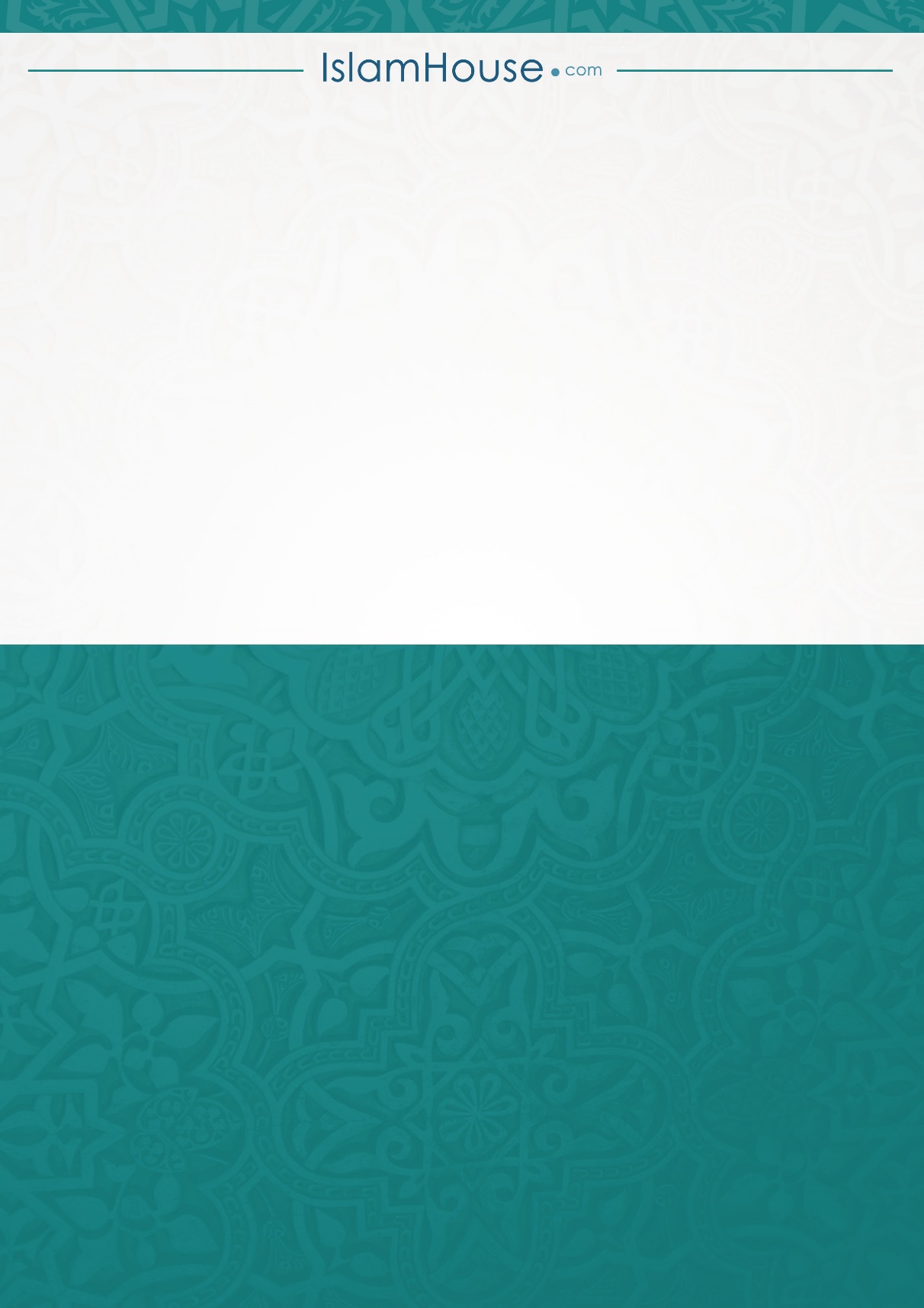 